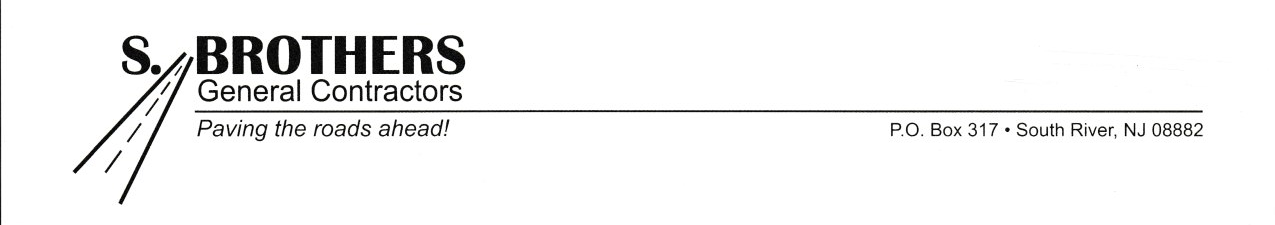 										732-446-3390								  		January 3rd, 2023					Re: Borough of Matawan – 2022 Road Program – Cedar Street (from Ravine Drive to Dead End) Dear Resident:Please be advised that on or about Monday, January 9th, 2023, weather permitting, work will start as part of the above project and Work hours are 7:00am until 5:00pm. In general, the first phase of work will consist of new water main and water service installations. During this portion of the project, temporary no parking signs will be posted along the road in the work area.  Please do not park your cars on Cedar Street (from Ravine Dr to Dead end) where there are NO PARKING SIGNS POSTED.For everyone's safety, we urge you to use caution when driving in the work zones and to be aware of our construction equipment operating on the roadways. Please allow a few extra minutes for the potential delays caused by the construction.We apologize for any inconvenience that we may cause during these permanent improvements. We appreciate your patience and help throughout the project.If you should have questions pertaining to this project, please contact the Borough’s Consultant Engineer, Lou Tedesco, 732-865-9527. Additionally, please do not ask the employees on site any questions, as they may not know all the project details. Thank you for your cooperation in advance. Sincerely,S. Brothers Management